الحيوانات التي تصطاد بالمباغتة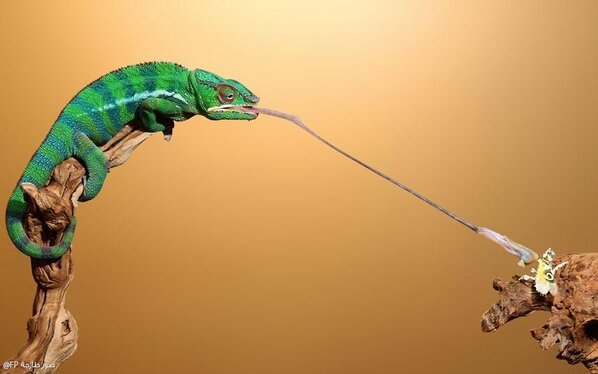 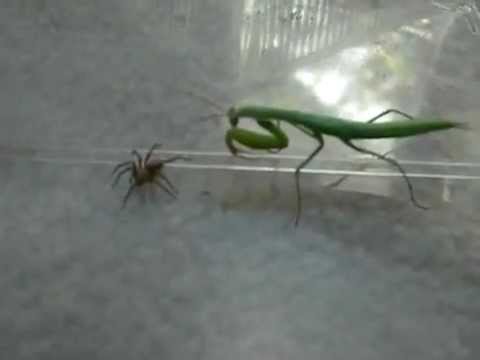 